Referral formJenkins Centre Young People’s ProjectPlease return this form to: info@jenkinscentre.org. Once we have received your referral we will confirm safe receipt via email. Should you wish to send the referral via CJSM to: Jenkins.Centre@freeva.cjsm.net Please complete this referral as fully as possible. Failure to do so will result in a delay in us being able to process the referral. Please complete this referral as fully as possible. Failure to do so will result in a delay in us being able to process the referral. Please complete this referral as fully as possible. Failure to do so will result in a delay in us being able to process the referral. Please complete this referral as fully as possible. Failure to do so will result in a delay in us being able to process the referral. 
Referrer details
Referrer details
Referrer details
Referrer detailsYour name and relationship to the person being referred:  Today’s date:Your email address: Your phone number:Please confirm that consent has been gained for this referral:    
   Yes            No  Please note that we cannot accept referrals without a client’s consent.      
   Yes            No  Please note that we cannot accept referrals without a client’s consent.      
   Yes            No  Please note that we cannot accept referrals without a client’s consent.   Please describe your involvement with the family:Please advise the status of any safeguarding measures:Is there/has there been CAMHS involvement?Is this referral relating to abuse toward parent/carer or intimate partner or both?Other Professionals InvolvedOther Professionals InvolvedOther Professionals InvolvedOther Professionals InvolvedName Phone NumberEmailOrganisation & Role (State what members of the family they’re working with)Details of young person being referredDetails of young person being referredDetails of young person being referredDetails of young person being referredName:D.O.B: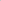 Email:Phone:Support required for engagement (Interpreter, language, literacy, etc): Address:Gender: Sexuality:Ethnicity:Religion:Previous criminal convictions, injunctions, cautions or arrests for domestic abuse:Are there ongoing care proceedings?Current criminal proceedings or injunctions concerning domestic abuse:What school or college does the young person attend?Is the young person in a relationship?Physical Disabilities or Mental Health concerns:       (If yes, please describe)           (If yes, please describe)           (If yes, please describe)     Substance misuse concerns:      (If yes, please describe)           (If yes, please describe)           (If yes, please describe)     Is the client currently engaging in any other behaviour change work or treatment such as counselling, substance misuse treatment, psychiatric treatment, etc?      (If yes, please describe)           (If yes, please describe)           (If yes, please describe)     Are there any risks to professionals that you are aware of?      (If yes please describe)           (If yes please describe)           (If yes please describe)     Other Children in the HomeOther Children in the HomeOther Children in the HomeOther Children in the HomeOther Children in the HomeFirst name SurnameD.O.B.SexLiving and contact arrangements Referral detailsWhat has led to this referral? Please provide details of known support needs for the family and anything else you think we should know.Please provide details of all known incidents and risk factors. (Please mention if any incidents led to any police callouts)Please provide a description of any strengths, interests or positive interactions with the young person. Are there adults/relatives with which they have a positive relationship. If appropriate please provide their contact information as well. How did you hear about The Jenkins Centre?Parent/Carer or Partner of Young Person being referred Parent/Carer or Partner of Young Person being referred Parent/Carer or Partner of Young Person being referred Parent/Carer or Partner of Young Person being referred Name:D.O.B:Email:Phone:Gender: Sexuality:Ethnicity:Religion:Address:Support required for engagement (Interpreter, language, literacy, etc.)Physical Disabilities or Mental health concerns:       (If yes, please describe)           (If yes, please describe)           (If yes, please describe)     Substance misuse concerns:      (If yes, please describe)           (If yes, please describe)           (If yes, please describe)     Are there any risks to professionals that you are aware of?      (If yes please describe)           (If yes please describe)           (If yes please describe)     Has the parent/carer been impacted by DV in the past? Has there been DV in the family?      (If yes please describe)           (If yes please describe)           (If yes please describe)      Please confirm that you have consent to share the person described above’s details.Yes           No    Please confirm that you have consent to share the person described above’s details.Yes           No    Please confirm that you have consent to share the person described above’s details.Yes           No    Please confirm that you have consent to share the person described above’s details.Yes           No    FOR OFFICE USE ONLYFOR OFFICE USE ONLYCase Number: